Referat fra SRY-møte 1 – 2017Tilstede: 1.	Godkjenning av dagsordenVedtak
Flytting av møtedato for SRY møte 20. april behandles under eventuelt. For øvrig ble dagsorden enstemmig godkjent.
2.	Godkjenning av referat fra møtet 1.12.2016Vedtak
Referat enstemmig godkjent.3 	Behandling av vedtakssaker
3.1 	SRY-sak 1-01-2017. Økonomiske og sosiale effekter av VET og drøfting om eventuell oppfølging i Norge.SRY har tidligere besluttet å se nærmere på temaet økonomiske og sosiale effekter av VET. Flere europeiske land har foretatt analyser av sine opplæringssystemer i en lignende kontekst. Norge bør også vurdere å se nærmere på effekten av vår valgte modell i fag- og yrkesopplæringen. Hvordan er den brede virkemiddelbruken i den norske modellen i forhold til økonomiske og sosiale effekter?Som et innspill til saken ble SRY invitert til et seminar i Udir der OECD presenterte to rapporter om kost/ nytte av lærlingordningen og insentiver for å få bedrifter til å investere i lærlingordningen i Europa. SRY mener det er behov for å se nærmere på den samlede virkemiddelbruken i fag- og yrkesopplæringen. Hensikten er å skaffe mer forskningsbasert kunnskap om virkemidlene for deretter å vurdere om det kan gjøres grep som kan føre til bedre utnyttelse av ressursene og flere læreplasser. Bredden av virkemidlene må vurderes i et bredt samfunnsperspektiv der blant annet globalisering, effekter av digitalisering og nye teknologier, miljø og klima, innvandring og flyktning tilstrømning, aldersutviklingen i befolkningen er sentrale temaer.For å konkretisere temaene setter SRY ned en arbeidsgruppe som skal utvikle aktuelle problemstillinger som kan benyttes til analyser om hvordan vi best innfrir formålsparagrafen i opplæringsloven. Sammen med relevant kunnskap og forskning kan en gjennomgang av virkemiddelbruken danne grunnlag for å vurdere endringer i norsk fag- og yrkesopplæring.Vedtak
SRY er positive til at det blir igangsatt et arbeid for å se nærmere på virkemiddelbruken i norsk fag- og yrkesopplæring. SRY setter ned en arbeidsgruppe som ser på hvordan virkemiddelbruken underbygger målene i formålet med opplæringen (Opplæringsloven 1-1). Arbeidsgruppen består av Benedikte Sterner, Kristian Ilner og en representant fra KS som skoleeier. Arbeidsgruppen legger frem sin vurdering på SRY møte 22. juni 2017.SRY-sak 2-01-2017. Utstyrssituasjonen i videregående skole – En presentasjon av sluttrapport og drøfting av oppfølging.
På oppdrag fra departementet igangsatte Utdanningsdirektoratet i 2015 kartleggingen av utstyrssituasjonen i videregående opplæring. Oppdraget er en oppfølging av St.meld. 20 (2012-2013) På rett vei – Kvalitet og mangfold i fellesskolen. Rapporten viser at utstyrssituasjonen i videregående skoler generelt er vurdert som god, men at det samtidig er betydelige forskjeller, både mellom enkeltskoler og ikke minst mellom utdanningsprogram og programområder. Det er mye som tyder på at disse forskjellene i noen grad skyldes et finansieringssystem basert på automatikk og historiske kostnadstall, og at dette skaper de største utfordringene for fag der slitasjen på utstyret og/eller den teknologiske utviklingstakten er høy. I den grad det er behov for omprioriteringer eller et økonomisk løft, bør disse fagene prioriteres. Det finnes i dag ingen klare retningslinjer for hvilket utstyr skolene skal disponere eller en norm for hvilket minimum av utstyr som elevene bør ha tilgang til på ulike utdanningsprogram og programområder. SRY mener at utvikle nasjonale standarder som gir klarere føringer for utstyr i de respektive utdanningsprogram kan være et alternativ. Slike standarder vil også kunne gi skoler og lærebedrifter en felles referanseramme å vurdere utstyrssituasjonen og utstyrsbehovet ut i fra.Å øke bruken av praksis i bedrift gjennom yrkesfaglig fordypning slik at elever ved skoler med mangelfull utstyrspark får erfaring med bruk av relevant og oppdatert utstyr, kan også være et alternativ. Kartleggingen har vist at godt fungerende utstyrssamarbeid mellom skole og arbeidsliv gir gode resultater. Samtidig er det åpenbart at det finnes et uutnyttet potensial både for mer samarbeid og for å videreutvikle det samarbeidet som allerede pågår. For å utnytte dette potensialet er det behov for både kunnskapsutvikling, erfaringsspredning og tilrettelegging.SRY mener de faglige rådene bør ha en rolle i forhold til å vurdere utstyrssituasjonen og om det er behov for nasjonale standarder i forhold til utstyr innen det enkelte utdanningsprogram. KD formidlet at departementet synes rapporten svarer godt på oppdraget fra Utdanningsdirektoratet. Det er et omfattende og bredt datamateriale som er grunnlag for de analysene som er gitt og rapporten gir klare indikasjoner på at utstyrstilstanden generelt sett ikke er dårlig sett fra skolenes ståsted. Departementet merker seg at skolene og bedriftene har forskjellig syn på utstyrstilstanden og opplæringen elevene får i å bruke utstyret. Departementet synes også det er verdt å merke seg at det er variasjoner mellom utdanningsprogram og programområder, og at det er noen som peker seg ut med større behov for oppgradering av utstyret. Det er et spesielt interessant funn at det synes å være et stort uutnyttet potensial for mer samarbeid mellom skole og arbeidsliv når det gjelder utstyr. Departementet ga også avslutningsvis uttrykk for at det ikke ser på nasjonale standarder for utstyr som en hensiktsmessig løsning.Vedtak
SRY mener rapporten ikke gir grunnlag for å friskmelde utstyrs, materiell- og råvaresituasjonen ved de yrkesfaglige utdanningsprogrammene. Sprikende resultater kombinert med gjennomgående ulik oppfatning av situasjonen fra skoler og bedrifter, samt mangelen på referansepunkter tilsier at KD ikke bør tillegge rapporten avgjørende vekt. SRY ber de faglige rådene gi en tilbakemelding, basert på rapporten, om situasjonen i eget utdanningsprogram og hvordan de vurderer muligheten for nasjonale standarder relatert til standard utstyr. SRY anbefaler at KD vurderer tiltak for å bedre utstyr, materiell- og råvaretilgangen som er nødvendig for å nå målene i læreplanene i de yrkesfaglige utdanningsprogrammene. SRY ber om å bli orientert om planen.   SRY-sak 3-01-2017. Fagbrev på jobb
En arbeidsgruppe med representer for partene i arbeidslivet og Kunnskapsdepartementet har utarbeidet utkast til notat om fagbrev på jobb. Fagbrev på jobb skal være en mer fleksibel vei mot fag- og svennebrev uten at kravet til kompetanse hos de som avlegger prøven reduseres. Fag- eller svenneprøven skal være den avsluttende vurderingen av kandidatene og de må ha gjennomgått sentralt gitt skriftlig eksamen eller andre likeverdige vurderingsformer som viser kompetansen i lærefaget. Høringsnotatet beskriver problemstillinger som det må tas stilling til ved innføring av ordningen. SRY mener at høringsnotatet er godt og tar opp viktige og riktige spørsmål. SRY mener videre det er viktig å sikre nødvendig praksis i ordningen. Videre må det sikres at kandidater i ordningen har grunnkompetanse i norsk språk- lik eller sidestilt kompetanse. SRY mener også det bør vurderes om det skal være en godkjenningsordning av bedrifter som deltar i ordningen. Vedtak
SRY anbefaler at høringsnotat om endringer i opplæringsloven – fagbrev på jobb – sendes på offentlig høring.SRY-sak 4-01-2017. Oppdragsbrev 19-16 - Overgang fra studieforberedende til yrkesfaglige utdanningsprogram.
Utdanningsdirektoratet skal sende ut forslag til endringer i tilbudsstrukturen som gjør det mulig for elever fra Vg1 studiespesialisering å gå over til yrkesfaglige programområder på Vg2, og samtidig fullføre opplæringen på normert tid, på høring. Ordningen organiseres som kryssløp. Et forslag til forskrift for nasjonale rammer for lokalt arbeid med læreplaner og organisering av opplæringen vil også inngå i høringen.
Ordningen går i korthet ut på at elever som har fullført Vg1 studiespesialisering kan søke til yrkesfaglige programområder på Vg2. På Vg2 henter eleven inn kompetanse fra programfagene på Vg1 i det aktuelle yrkesfaglige utdanningsprogrammet. Dette gjør eleven i et eget fag, med navnet yrkesfaglig opphenting. For øvrig følger eleven opplæringen på Vg2 i programfagene, yrkesfaglig fordypning og kroppsøving.SRY er positive til at Utdanningsdirektoratet sender på høring forslag om overgang fra studieforberedende til yrkesfaglige utdanningsprogram. Ordningen vil lette overgangen til yrkesfaglige utdanningsprogram for elever som har valgt studiespesialiserende utdanningsprogram uten tap av tid. SRY legger til grunn at ordningen også skal gjelde særløpsfagene. Den faglige innhentingen må da beskrives i lærekontrakten.Vedtak
SRY anbefaler at forslag om overgang fra Vg1 studiespesialisering til yrkesfaglige programområder på Vg2 sendes på høring.SRY- sak 5-01-2017	Fagarbeiderundersøkelsen
I arbeidet med gjennomgangen av tilbudsstrukturen, erfarte direktoratet at det var begrenset med systematisk kunnskap om samsvaret mellom opplæringstilbudene og kompetansebehovet i arbeidslivet. Det overordnende målet med fagarbeiderundersøkelsen er derfor å bidra til kunnskap som sikrer en fagopplæring som er relevant for arbeidslivet. Fagarbeiderundersøkelsen skal bestå av indikatorer som mer detaljert kartlegger innholdssiden av kompetansespørsmålet. Undersøkelsen skal ikke være en bemanningsundersøkelse som undersøker behovet for arbeidere med kompetanse.Fagarbeiderundersøkelsen vil derfor omhandle følgende hovedtemaer:Hvilke kompetanser som er viktige for jobben fagarbeideren skal gjøre.I hvilken grad fagarbeideren opplever å ha de viktige kompetansene for å gjøre jobben.Hvordan kompetansen verdsettes i bedriften og bransjen, for eksempel om fagarbeideren opplever at fagbrevet gir et fortrinn framfor annen kompetanse.I hvilken grad fagarbeideren har kompetanse for fortsatt læring i bedriften/bransjen.SRY er positive til at direktoratet har startet arbeidet med en fagarbeiderundersøkelse som et ledd i å styrke kunnskapsgrunnlaget for å sikre at opplæringen er relevant. Undersøkelsen skal ta utgangspunkt i elever og lærlinger som har avlagt fag/ svenneprøve. Imidlertid er det en stor andel kandidater som avlegger fag/ svenneprøve som praksiskandidater. En kartlegging av praksiskandidaters erfaring og kunnskap bør også vurderes. Det bør også vurderes om undersøkelsen bør rettes til arbeidsgivere.Vedtak
SRY er positive til at Utdanningsdirektoratet arbeider med å utvikle en fagarbeiderundersøkelse. SRY foreslår to representanter, Are Solli og Kari Hoff Okstad, til å gi innspill til Utdanningsdirektoratets arbeid med å utvikle undersøkelsen. 4. Informasjons og orienteringssaker 4.1	Nyoppnevning faglige råd 2017- Informasjon om fremdriftsplanKunnskapsdepartementet informerte om oppnevning av SRY og de faglige rådene. KD vil selv forstå oppnevning av SRY mens oppnevning av de faglige rådene er delegert til Utdanningsdirektoratet. Utdanningsdirektoratet har informert de faglige rådene om fremdriftsplan for nyoppnevning av de faglige rådene.Oppsummering av informasjonInformasjonen tas til orientering.4.2	Modulstrukturert opplæring for voksne – Orientering om fremdrift i oppdragetUtdanningsdirektoratet har i tre SRY-møter i 2016 lagt frem saker med temaet modulstrukturert fag- og yrkesopplæring for voksne. På møtet 02.11.2016 behandlet rådet «Utkast til rammer og prinsipper for modulstrukturering og modulutvikling i fag og yrkesopplæring for voksne» basert på arbeidet til en «partsgruppe» der to personer fra henholdsvis arbeidstaker- og arbeidsgiversiden valgt ut av SRY, deltok.De faglige rådene ble deretter invitert til å foreslå lærefag for modulisering av læreplaner med tanke på deltakelse i forsøk i fylkeskommunene fra høsten 2017. Ni lærefag ble foreslått, hvorav sju ble valgt ut. De aktuelle faglige rådene foreslo deretter medlemmer til læreplangruppene som skal gjennomføre moduliseringen på bakgrunn av prinsippdokumentet. Oppstartsamling for dette arbeidet var 09. – 10.02- 2017. Arbeidet vil bli avsluttet innen 1. mai i år. Foreløpig blir læreplanene i disse lærefagene modulstrukturert:EL: Dataelektronikerfaget og automatiseringsfagetTIP: Produksjonsteknikkfaget og gjenvinningsfagetDH: AktivitørfagetSS: SalgsfagetNA: Fiske og fangstUtdanningsdirektoratet vil gir en ny orientering om arbeidet modulstrukturert fag- og yrkesopplæring for voksne på SRY-møtet i april, og legger fram en sak om videre involvering av SRY og de faglige rådene i oppdraget.Oppsummering av informasjon
Informasjonen tas til orientering4.3.	Orientering fra KD: Tilbudsstrukturen, Oppfølging av SRYs rapport om Y- nemndene.Kunnskapsdepartementet orienterte om at forslag til ny tilbudsstruktur blir sendt på høring 1. mai 2017. I forhold til høringsfristen vil departementet ta hensyn til sommerferieavvikling. Videre orienterte departementet om at SRYs rapport om yrkesopplæringsnemndas rolle og ansvar vil bli lagt frem for Forum for fylkesutdanningssjefer (FFU) 9. mars. Deretter vil departementet komme tilbake til SRY med sine konklusjoner.Oppsummering av informasjonInformasjonen tas til orientering.5. EventueltACVT møte i Brussel er flyttet og avholdes 20. april 2017. Siden Trude Tinnlund, Kristian Ilner og Karl Gunnar Kristiansen deltar på ACVT møte foreslås det å flytte SRY møtet til onsdag 26. april 2017.VedtakEnstemmig godkjent6. Evaluering av møtetSRY er godt fornøyd med planlegging og gjennomføring av møtet.Vår saksbehandler: Karl Gunnar KristiansenDirekte tlf: 23 30 12 10E-post: kgk@udir.noVår dato: 6.3.2017Vårreferanse2017/109Deres dato:Deres referanse: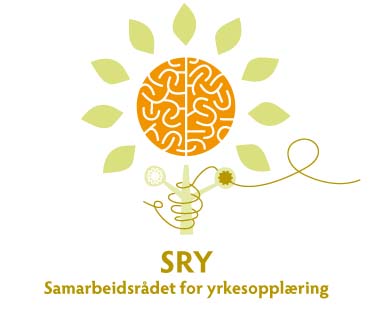 Dato: 23.2.2017Sted: Utdanningsdirektoratet, OsloGodkjent: 26.4.2017SRYTrude Tinnlund, LOBenedikte Sterner, LOCarl E. Rønneberg, NHOKristian Ilner, NHOSture Berg Helgesen, KDStian Sigurdsen, VirkeKari Hoff Okstad, SpekterSylvia Lind, EOEinar Hanisch, YSAstrid Sund, Utdanningsforbundet Turid Semb, KMDObservatørSiv Andersen, SIU Elin Marlèn Hollfjord NFD Rasmus Dyrvig Henriksen, KDUtdanningsdirektoratetForfall:
Mette Henriksen Aas, LOAre Solli, LOKnut Øygard, LOJorunn Teigen Leegaard KSSiri Halsan, KSJohn Arve Eide, KSErik Heier, KSBente Søgaard, YSTerje Skyvulstad, UtdanningsforbundetKarl Gunnar KristiansenAnne Katrine Kaels

DatoHva InvolverteUltimo april Møte om antall faglige rådUdir og SRYMaiMøte om nytt mandat for faglige rådUdir og SRYMaiMøte om sammensetning av faglige rådUdir og hovedorganisasjoneneJuni- augustUtsending av oppnevningsbrevUdirSeptemberOppnevningskonferanse 7. septemberUdir